Homework Worksheet ANSWERS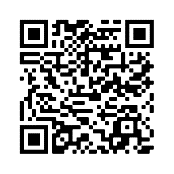 Year 9 German Term 2.2 Week 2Part 1: Practise on Quizlet for 15 minutes. Do the following tasks: Write (both translating into English and into German); Spell (hear & type); Test (all questions).Part 2: Using the words around the edge of the text, make at least 10 replacements (or as many as you can) in 13 minutes.Note: you may need to make changes to the form or position of other words.	
Now complete Part 3 and Part 4 (12 minutes).Part 3: Now translate your adapted text into English.Mein erster erstes Jahr als Schülerin im Gymnasium*Zum ersten Mal gehe ich in eine Schule mit mehr als hundert Schülern. Erst hatte ich Angst, aber im ersten Jahr ist das schließlich normal! Meine Mutter war sehr nett und hat mir neue Kleidung gekauft. Mein meine Schwester ist kein netter keine nette Frau und sagt nur „im Gymnasium darf man keinen Spaß haben“. So schwierig ist es aber nicht. Mein Lehrer versteht uns gut, denn er hat einen eine Tochter, der die dreizehn Jahre alt ist. Jedes Jeder Raum ist groß mit vielen Stühlen. In Deutschland gehen rund eine Million Kinder aufs Gymnasium, weil sie zur Universität gehen wollen. Das will ich auch. Ich bin jetzt elf Jahre alt und ich werde hier lernen, bis ich sechzehn oder achtzehn bin.My first year as a pupil at the Grammar SchoolFor the first time, I go to a school with more than a hundred pupils. At first I was afraid, but this is, after all, normal in the first year. My mother was very nice and bought me new clothes. My sister is not a nice woman and only says “at the Grammar School you’re not allowed to have fun”. But it’s not that difficult. My teacher understands us well, because he has a daughter who is thirteen. Each room is big with lots of chairs. In Germany, around one million children go to a Grammar School, because they want to go to university. I want that too. I am now eleven years old and I am going to study here until I am sixteen or eighteen.Part 4: Word substitution: Click on the box next to all of the words that could replace the word in bold to form a grammatically correct sentence with a sensible meaning.dreizehn[zwölf]Kleidung[Bücher]Lernen[bleiben]Jahr x2[Monat]Schwester
[Bruder]Mein erster Monat als Schülerin im Gymnasium*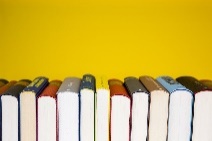 Zum ersten Mal gehe ich in eine Schule mit mehr als tausend Schülern. Erst hatte ich Angst, aber im ersten Monat ist das schließlich normal! Meine Mutter war sehr lieb und hat mir neue Bücher gekauft. Mein Bruder ist kein netter Mann und sagt nur „im Gymnasium darf man keine Fehler machen“. So schlecht scheint es aber nicht. Mein Lehrer versteht uns gut, denn er hat einen Sohn, der zwölf Jahre alt ist. Jedes Klassenzimmer ist groß mit einer breiten Tafel. In Deutschland gehen rund 40 Prozent der Kinder aufs Gymnasium, weil sie zur Universität gehen wollen. Das will ich auch. Ich bin jetzt elf Jahre alt und ich werde hier bleiben, bis ich siebzehn oder achtzehn bin.*Gymnasium – grammar schoolIn Germany, only grammar schools offer the 
qualifications needed to go to university.Mein erster Monat als Schülerin im Gymnasium*Zum ersten Mal gehe ich in eine Schule mit mehr als tausend Schülern. Erst hatte ich Angst, aber im ersten Monat ist das schließlich normal! Meine Mutter war sehr lieb und hat mir neue Bücher gekauft. Mein Bruder ist kein netter Mann und sagt nur „im Gymnasium darf man keine Fehler machen“. So schlecht scheint es aber nicht. Mein Lehrer versteht uns gut, denn er hat einen Sohn, der zwölf Jahre alt ist. Jedes Klassenzimmer ist groß mit einer breiten Tafel. In Deutschland gehen rund 40 Prozent der Kinder aufs Gymnasium, weil sie zur Universität gehen wollen. Das will ich auch. Ich bin jetzt elf Jahre alt und ich werde hier bleiben, bis ich siebzehn oder achtzehn bin.*Gymnasium – grammar schoolIn Germany, only grammar schools offer the 
qualifications needed to go to university.Mein erster Monat als Schülerin im Gymnasium*Zum ersten Mal gehe ich in eine Schule mit mehr als tausend Schülern. Erst hatte ich Angst, aber im ersten Monat ist das schließlich normal! Meine Mutter war sehr lieb und hat mir neue Bücher gekauft. Mein Bruder ist kein netter Mann und sagt nur „im Gymnasium darf man keine Fehler machen“. So schlecht scheint es aber nicht. Mein Lehrer versteht uns gut, denn er hat einen Sohn, der zwölf Jahre alt ist. Jedes Klassenzimmer ist groß mit einer breiten Tafel. In Deutschland gehen rund 40 Prozent der Kinder aufs Gymnasium, weil sie zur Universität gehen wollen. Das will ich auch. Ich bin jetzt elf Jahre alt und ich werde hier bleiben, bis ich siebzehn oder achtzehn bin.*Gymnasium – grammar schoolIn Germany, only grammar schools offer the 
qualifications needed to go to university.Mein erster Monat als Schülerin im Gymnasium*Zum ersten Mal gehe ich in eine Schule mit mehr als tausend Schülern. Erst hatte ich Angst, aber im ersten Monat ist das schließlich normal! Meine Mutter war sehr lieb und hat mir neue Bücher gekauft. Mein Bruder ist kein netter Mann und sagt nur „im Gymnasium darf man keine Fehler machen“. So schlecht scheint es aber nicht. Mein Lehrer versteht uns gut, denn er hat einen Sohn, der zwölf Jahre alt ist. Jedes Klassenzimmer ist groß mit einer breiten Tafel. In Deutschland gehen rund 40 Prozent der Kinder aufs Gymnasium, weil sie zur Universität gehen wollen. Das will ich auch. Ich bin jetzt elf Jahre alt und ich werde hier bleiben, bis ich siebzehn oder achtzehn bin.*Gymnasium – grammar schoolIn Germany, only grammar schools offer the 
qualifications needed to go to university.Frau[Mann]mit vielen Stühlen[breiten Tafel]Mein erster Monat als Schülerin im Gymnasium*Zum ersten Mal gehe ich in eine Schule mit mehr als tausend Schülern. Erst hatte ich Angst, aber im ersten Monat ist das schließlich normal! Meine Mutter war sehr lieb und hat mir neue Bücher gekauft. Mein Bruder ist kein netter Mann und sagt nur „im Gymnasium darf man keine Fehler machen“. So schlecht scheint es aber nicht. Mein Lehrer versteht uns gut, denn er hat einen Sohn, der zwölf Jahre alt ist. Jedes Klassenzimmer ist groß mit einer breiten Tafel. In Deutschland gehen rund 40 Prozent der Kinder aufs Gymnasium, weil sie zur Universität gehen wollen. Das will ich auch. Ich bin jetzt elf Jahre alt und ich werde hier bleiben, bis ich siebzehn oder achtzehn bin.*Gymnasium – grammar schoolIn Germany, only grammar schools offer the 
qualifications needed to go to university.Mein erster Monat als Schülerin im Gymnasium*Zum ersten Mal gehe ich in eine Schule mit mehr als tausend Schülern. Erst hatte ich Angst, aber im ersten Monat ist das schließlich normal! Meine Mutter war sehr lieb und hat mir neue Bücher gekauft. Mein Bruder ist kein netter Mann und sagt nur „im Gymnasium darf man keine Fehler machen“. So schlecht scheint es aber nicht. Mein Lehrer versteht uns gut, denn er hat einen Sohn, der zwölf Jahre alt ist. Jedes Klassenzimmer ist groß mit einer breiten Tafel. In Deutschland gehen rund 40 Prozent der Kinder aufs Gymnasium, weil sie zur Universität gehen wollen. Das will ich auch. Ich bin jetzt elf Jahre alt und ich werde hier bleiben, bis ich siebzehn oder achtzehn bin.*Gymnasium – grammar schoolIn Germany, only grammar schools offer the 
qualifications needed to go to university.Mein erster Monat als Schülerin im Gymnasium*Zum ersten Mal gehe ich in eine Schule mit mehr als tausend Schülern. Erst hatte ich Angst, aber im ersten Monat ist das schließlich normal! Meine Mutter war sehr lieb und hat mir neue Bücher gekauft. Mein Bruder ist kein netter Mann und sagt nur „im Gymnasium darf man keine Fehler machen“. So schlecht scheint es aber nicht. Mein Lehrer versteht uns gut, denn er hat einen Sohn, der zwölf Jahre alt ist. Jedes Klassenzimmer ist groß mit einer breiten Tafel. In Deutschland gehen rund 40 Prozent der Kinder aufs Gymnasium, weil sie zur Universität gehen wollen. Das will ich auch. Ich bin jetzt elf Jahre alt und ich werde hier bleiben, bis ich siebzehn oder achtzehn bin.*Gymnasium – grammar schoolIn Germany, only grammar schools offer the 
qualifications needed to go to university.Mein erster Monat als Schülerin im Gymnasium*Zum ersten Mal gehe ich in eine Schule mit mehr als tausend Schülern. Erst hatte ich Angst, aber im ersten Monat ist das schließlich normal! Meine Mutter war sehr lieb und hat mir neue Bücher gekauft. Mein Bruder ist kein netter Mann und sagt nur „im Gymnasium darf man keine Fehler machen“. So schlecht scheint es aber nicht. Mein Lehrer versteht uns gut, denn er hat einen Sohn, der zwölf Jahre alt ist. Jedes Klassenzimmer ist groß mit einer breiten Tafel. In Deutschland gehen rund 40 Prozent der Kinder aufs Gymnasium, weil sie zur Universität gehen wollen. Das will ich auch. Ich bin jetzt elf Jahre alt und ich werde hier bleiben, bis ich siebzehn oder achtzehn bin.*Gymnasium – grammar schoolIn Germany, only grammar schools offer the 
qualifications needed to go to university.Sechzehn
[siebzehn]Raum[Klassenzimmer]Mein erster Monat als Schülerin im Gymnasium*Zum ersten Mal gehe ich in eine Schule mit mehr als tausend Schülern. Erst hatte ich Angst, aber im ersten Monat ist das schließlich normal! Meine Mutter war sehr lieb und hat mir neue Bücher gekauft. Mein Bruder ist kein netter Mann und sagt nur „im Gymnasium darf man keine Fehler machen“. So schlecht scheint es aber nicht. Mein Lehrer versteht uns gut, denn er hat einen Sohn, der zwölf Jahre alt ist. Jedes Klassenzimmer ist groß mit einer breiten Tafel. In Deutschland gehen rund 40 Prozent der Kinder aufs Gymnasium, weil sie zur Universität gehen wollen. Das will ich auch. Ich bin jetzt elf Jahre alt und ich werde hier bleiben, bis ich siebzehn oder achtzehn bin.*Gymnasium – grammar schoolIn Germany, only grammar schools offer the 
qualifications needed to go to university.Mein erster Monat als Schülerin im Gymnasium*Zum ersten Mal gehe ich in eine Schule mit mehr als tausend Schülern. Erst hatte ich Angst, aber im ersten Monat ist das schließlich normal! Meine Mutter war sehr lieb und hat mir neue Bücher gekauft. Mein Bruder ist kein netter Mann und sagt nur „im Gymnasium darf man keine Fehler machen“. So schlecht scheint es aber nicht. Mein Lehrer versteht uns gut, denn er hat einen Sohn, der zwölf Jahre alt ist. Jedes Klassenzimmer ist groß mit einer breiten Tafel. In Deutschland gehen rund 40 Prozent der Kinder aufs Gymnasium, weil sie zur Universität gehen wollen. Das will ich auch. Ich bin jetzt elf Jahre alt und ich werde hier bleiben, bis ich siebzehn oder achtzehn bin.*Gymnasium – grammar schoolIn Germany, only grammar schools offer the 
qualifications needed to go to university.Mein erster Monat als Schülerin im Gymnasium*Zum ersten Mal gehe ich in eine Schule mit mehr als tausend Schülern. Erst hatte ich Angst, aber im ersten Monat ist das schließlich normal! Meine Mutter war sehr lieb und hat mir neue Bücher gekauft. Mein Bruder ist kein netter Mann und sagt nur „im Gymnasium darf man keine Fehler machen“. So schlecht scheint es aber nicht. Mein Lehrer versteht uns gut, denn er hat einen Sohn, der zwölf Jahre alt ist. Jedes Klassenzimmer ist groß mit einer breiten Tafel. In Deutschland gehen rund 40 Prozent der Kinder aufs Gymnasium, weil sie zur Universität gehen wollen. Das will ich auch. Ich bin jetzt elf Jahre alt und ich werde hier bleiben, bis ich siebzehn oder achtzehn bin.*Gymnasium – grammar schoolIn Germany, only grammar schools offer the 
qualifications needed to go to university.Mein erster Monat als Schülerin im Gymnasium*Zum ersten Mal gehe ich in eine Schule mit mehr als tausend Schülern. Erst hatte ich Angst, aber im ersten Monat ist das schließlich normal! Meine Mutter war sehr lieb und hat mir neue Bücher gekauft. Mein Bruder ist kein netter Mann und sagt nur „im Gymnasium darf man keine Fehler machen“. So schlecht scheint es aber nicht. Mein Lehrer versteht uns gut, denn er hat einen Sohn, der zwölf Jahre alt ist. Jedes Klassenzimmer ist groß mit einer breiten Tafel. In Deutschland gehen rund 40 Prozent der Kinder aufs Gymnasium, weil sie zur Universität gehen wollen. Das will ich auch. Ich bin jetzt elf Jahre alt und ich werde hier bleiben, bis ich siebzehn oder achtzehn bin.*Gymnasium – grammar schoolIn Germany, only grammar schools offer the 
qualifications needed to go to university.FarbeHundert[tausend]Mein erster Monat als Schülerin im Gymnasium*Zum ersten Mal gehe ich in eine Schule mit mehr als tausend Schülern. Erst hatte ich Angst, aber im ersten Monat ist das schließlich normal! Meine Mutter war sehr lieb und hat mir neue Bücher gekauft. Mein Bruder ist kein netter Mann und sagt nur „im Gymnasium darf man keine Fehler machen“. So schlecht scheint es aber nicht. Mein Lehrer versteht uns gut, denn er hat einen Sohn, der zwölf Jahre alt ist. Jedes Klassenzimmer ist groß mit einer breiten Tafel. In Deutschland gehen rund 40 Prozent der Kinder aufs Gymnasium, weil sie zur Universität gehen wollen. Das will ich auch. Ich bin jetzt elf Jahre alt und ich werde hier bleiben, bis ich siebzehn oder achtzehn bin.*Gymnasium – grammar schoolIn Germany, only grammar schools offer the 
qualifications needed to go to university.Mein erster Monat als Schülerin im Gymnasium*Zum ersten Mal gehe ich in eine Schule mit mehr als tausend Schülern. Erst hatte ich Angst, aber im ersten Monat ist das schließlich normal! Meine Mutter war sehr lieb und hat mir neue Bücher gekauft. Mein Bruder ist kein netter Mann und sagt nur „im Gymnasium darf man keine Fehler machen“. So schlecht scheint es aber nicht. Mein Lehrer versteht uns gut, denn er hat einen Sohn, der zwölf Jahre alt ist. Jedes Klassenzimmer ist groß mit einer breiten Tafel. In Deutschland gehen rund 40 Prozent der Kinder aufs Gymnasium, weil sie zur Universität gehen wollen. Das will ich auch. Ich bin jetzt elf Jahre alt und ich werde hier bleiben, bis ich siebzehn oder achtzehn bin.*Gymnasium – grammar schoolIn Germany, only grammar schools offer the 
qualifications needed to go to university.Mein erster Monat als Schülerin im Gymnasium*Zum ersten Mal gehe ich in eine Schule mit mehr als tausend Schülern. Erst hatte ich Angst, aber im ersten Monat ist das schließlich normal! Meine Mutter war sehr lieb und hat mir neue Bücher gekauft. Mein Bruder ist kein netter Mann und sagt nur „im Gymnasium darf man keine Fehler machen“. So schlecht scheint es aber nicht. Mein Lehrer versteht uns gut, denn er hat einen Sohn, der zwölf Jahre alt ist. Jedes Klassenzimmer ist groß mit einer breiten Tafel. In Deutschland gehen rund 40 Prozent der Kinder aufs Gymnasium, weil sie zur Universität gehen wollen. Das will ich auch. Ich bin jetzt elf Jahre alt und ich werde hier bleiben, bis ich siebzehn oder achtzehn bin.*Gymnasium – grammar schoolIn Germany, only grammar schools offer the 
qualifications needed to go to university.Mein erster Monat als Schülerin im Gymnasium*Zum ersten Mal gehe ich in eine Schule mit mehr als tausend Schülern. Erst hatte ich Angst, aber im ersten Monat ist das schließlich normal! Meine Mutter war sehr lieb und hat mir neue Bücher gekauft. Mein Bruder ist kein netter Mann und sagt nur „im Gymnasium darf man keine Fehler machen“. So schlecht scheint es aber nicht. Mein Lehrer versteht uns gut, denn er hat einen Sohn, der zwölf Jahre alt ist. Jedes Klassenzimmer ist groß mit einer breiten Tafel. In Deutschland gehen rund 40 Prozent der Kinder aufs Gymnasium, weil sie zur Universität gehen wollen. Das will ich auch. Ich bin jetzt elf Jahre alt und ich werde hier bleiben, bis ich siebzehn oder achtzehn bin.*Gymnasium – grammar schoolIn Germany, only grammar schools offer the 
qualifications needed to go to university.eine Million[40% der]UnternehmenMein erster Monat als Schülerin im Gymnasium*Zum ersten Mal gehe ich in eine Schule mit mehr als tausend Schülern. Erst hatte ich Angst, aber im ersten Monat ist das schließlich normal! Meine Mutter war sehr lieb und hat mir neue Bücher gekauft. Mein Bruder ist kein netter Mann und sagt nur „im Gymnasium darf man keine Fehler machen“. So schlecht scheint es aber nicht. Mein Lehrer versteht uns gut, denn er hat einen Sohn, der zwölf Jahre alt ist. Jedes Klassenzimmer ist groß mit einer breiten Tafel. In Deutschland gehen rund 40 Prozent der Kinder aufs Gymnasium, weil sie zur Universität gehen wollen. Das will ich auch. Ich bin jetzt elf Jahre alt und ich werde hier bleiben, bis ich siebzehn oder achtzehn bin.*Gymnasium – grammar schoolIn Germany, only grammar schools offer the 
qualifications needed to go to university.Mein erster Monat als Schülerin im Gymnasium*Zum ersten Mal gehe ich in eine Schule mit mehr als tausend Schülern. Erst hatte ich Angst, aber im ersten Monat ist das schließlich normal! Meine Mutter war sehr lieb und hat mir neue Bücher gekauft. Mein Bruder ist kein netter Mann und sagt nur „im Gymnasium darf man keine Fehler machen“. So schlecht scheint es aber nicht. Mein Lehrer versteht uns gut, denn er hat einen Sohn, der zwölf Jahre alt ist. Jedes Klassenzimmer ist groß mit einer breiten Tafel. In Deutschland gehen rund 40 Prozent der Kinder aufs Gymnasium, weil sie zur Universität gehen wollen. Das will ich auch. Ich bin jetzt elf Jahre alt und ich werde hier bleiben, bis ich siebzehn oder achtzehn bin.*Gymnasium – grammar schoolIn Germany, only grammar schools offer the 
qualifications needed to go to university.Mein erster Monat als Schülerin im Gymnasium*Zum ersten Mal gehe ich in eine Schule mit mehr als tausend Schülern. Erst hatte ich Angst, aber im ersten Monat ist das schließlich normal! Meine Mutter war sehr lieb und hat mir neue Bücher gekauft. Mein Bruder ist kein netter Mann und sagt nur „im Gymnasium darf man keine Fehler machen“. So schlecht scheint es aber nicht. Mein Lehrer versteht uns gut, denn er hat einen Sohn, der zwölf Jahre alt ist. Jedes Klassenzimmer ist groß mit einer breiten Tafel. In Deutschland gehen rund 40 Prozent der Kinder aufs Gymnasium, weil sie zur Universität gehen wollen. Das will ich auch. Ich bin jetzt elf Jahre alt und ich werde hier bleiben, bis ich siebzehn oder achtzehn bin.*Gymnasium – grammar schoolIn Germany, only grammar schools offer the 
qualifications needed to go to university.Mein erster Monat als Schülerin im Gymnasium*Zum ersten Mal gehe ich in eine Schule mit mehr als tausend Schülern. Erst hatte ich Angst, aber im ersten Monat ist das schließlich normal! Meine Mutter war sehr lieb und hat mir neue Bücher gekauft. Mein Bruder ist kein netter Mann und sagt nur „im Gymnasium darf man keine Fehler machen“. So schlecht scheint es aber nicht. Mein Lehrer versteht uns gut, denn er hat einen Sohn, der zwölf Jahre alt ist. Jedes Klassenzimmer ist groß mit einer breiten Tafel. In Deutschland gehen rund 40 Prozent der Kinder aufs Gymnasium, weil sie zur Universität gehen wollen. Das will ich auch. Ich bin jetzt elf Jahre alt und ich werde hier bleiben, bis ich siebzehn oder achtzehn bin.*Gymnasium – grammar schoolIn Germany, only grammar schools offer the 
qualifications needed to go to university.keinen Spaß haben[keine Fehler machen]Tochter[Sohn]Ist[scheint]Nett[lieb]Schwierig[schlecht]1) Ich mag bunte Farben.   3) Wie viele Brüder hast du ? daKindTierezweiundzwanzigseinMutterBücherTafeln2) Auf der nächsten Seite. 4) Ich arbeite in einem Unternehmen. letzteneiner Schuleblauennichtjedeneinem Klassenzimmerelfteneine Million